Лэпбук «Времена года»Цель: обобщение и систематизация знаний детей о временах года.Задачи: Формировать навыки самостоятельно собирать информацию по изучаемой теме; обобщать и систематизировать знания детей о чередовании времен года и их характеристиках; закреплять умение устанавливать причинно-следственные связи между природными явлениями; систематизировать знания о взаимодействии живой и неживой природы; развивать умение последовательно и доказательно мыслить; развивать интерес к родному краю; развивать внимательность, мышление; активизировать речевые навыки.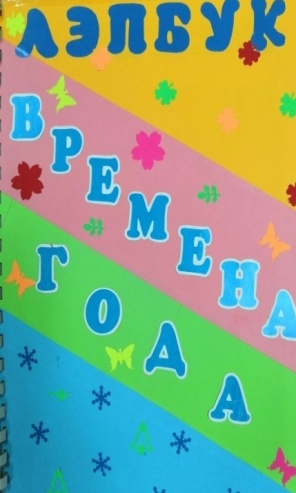 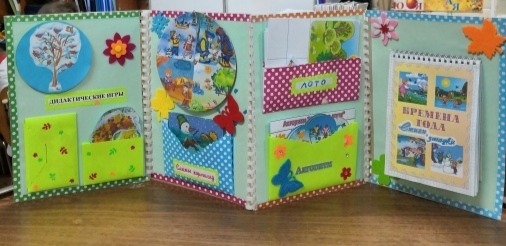 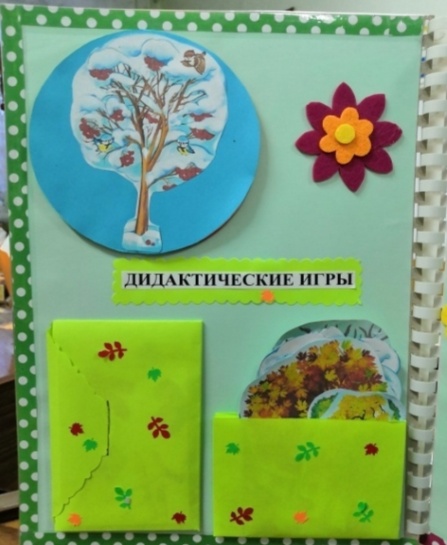 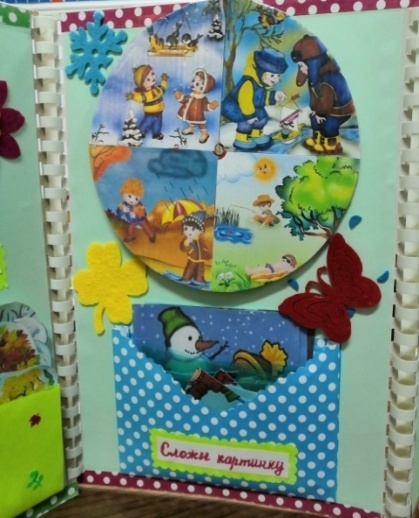 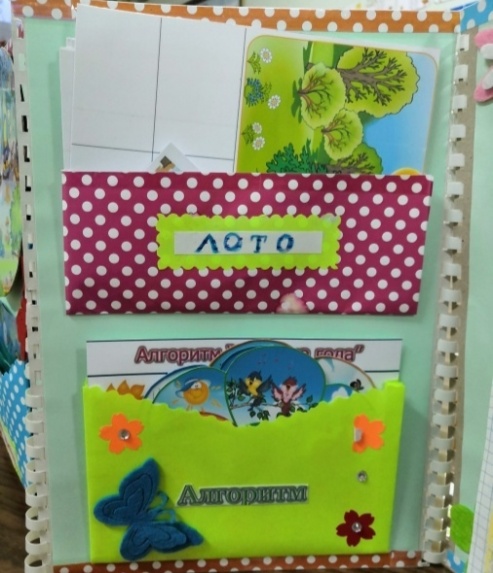 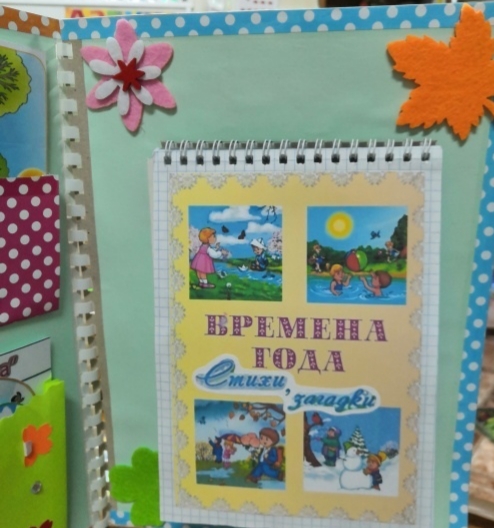 